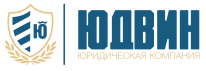 «Юридическая Компания «ЮДВИН» Общество с ограниченной ответственностью;420127, г. Казань, ул. Челюскина, д. 30, тел.(843)253-31-32; 8(903)305-31-32; e-mail: info@udvin.ru; 
ИНН/КПП 1661058308/166101001; ОГРН 1181690076787; р/с 40702810210000433683 в «Тинькофф Банк» АО; БИК 044525974;к/с  30101810145250000974.
«Юридическая Компания «ЮДВИН»Общество с ограниченной ответственностью;Руководитель: Юдина Виктория ИгоревнаДокумент, на основании которого действует руководитель: Устав Главный бухгалтер: Хабибуллина Дина РустямовнаЮридический адрес:420127, г. Казань, ул. Челюскина, д. 30, пом. 1А.Фактический адрес:420127, г. Казань, ул. Максимова, д. 50, оф.13, 14.Адрес почтовой корреспонденции:420127, г. Казань, ул. Челюскина, д. 30.Телефоны:(843)253-31-32; 8(903)305-31-32; (843)571-56-13(факс).e-mail: info@udvin.ru сайт: http://udvin.ru  Реквизиты:  Получатель: ООО «Юридическая Компания «ЮДВИН»
ИНН/КПП:1661058308/166101001
ОГРН: 1181690076787ОКПО: 33224039Банк получателя: Тинькофф Банк АОИНН банка 7710140679Р/с 40702810210000433683К/с 30101810145250000974Бик банка 044525974